Zeszyt ćwiczeń - strona 127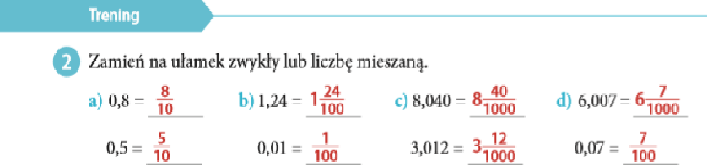 W tym zadaniu dobrze by było, gdyby uczniowie skrócili ułamki. Powinni przyzwyczajać się, że zostawia się postać nieskracalną.0,8 =  =  = 0,5 =  =  = 1,24 = 1 = 1 = 18,040 = 8 = 8 = 8 = 8 = 83,012 = 3 = 3 = 3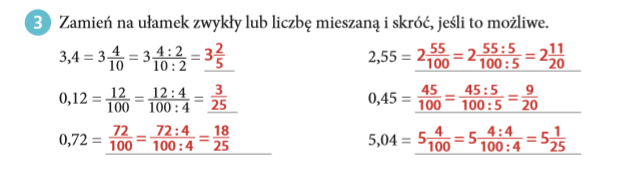 